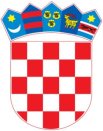 REPUBLIKA HRVATSKAZADARSKA ŽUPANIJAOPĆINA POSEDARJEOPĆINSKO VIJEĆEKLASA: 363-03/19-01/01
URBROJ: 2198/07-01/1-19-01Na temelju članka 95. i  stavka 1. članka 130. Zakona o komunalnom gospodarstvu („Narodne novine“ broj 68/18), te članka 31.  Statuta Općine Posedarje-pročišćeni tekst („Službeni glasnik Općine Posedarje“ broj 03/18) , Općinsko vijeće Općine Posedarje na svojoj 15. sjednici od 31. siječnja 2019. godine, donijelo je:ODLUKU O KOMUNALNOJ NAKNADI Članak 1.Ovom odlukom utvrđuju se:
1. područja zona u jedinici lokalne samouprave u kojima se naplaćuje komunalna naknada,2. koeficijent zone (Kz) za pojedine zone u jedinici lokalne samouprave u kojima se naplaćuje komunalna naknada,3. koeficijent namjene (Kn) za nekretnine za koje se plaća komunalna naknada,4. rok plaćanja komunalne naknade,5. nekretnine važne za jedinicu lokalne samouprave koje se u potpunosti ili djelomično oslobađaju od plaćanja komunalne naknade,6. opći uvjeti i razlozi zbog kojih se u pojedinačnim slučajevima odobrava djelomično ili potpuno oslobađanje od plaćanja komunalne naknade.Članak 2.Komunalna naknada je novčano javno davanje koje se plaća za održavanje komunalne infrastrukture.Komunalna naknada prihod je Proračuna Općine Posedarje. Sredstvima komunalne naknade financira se održavanje i građenje komunalne infrastrukture, financiranje građenja i održavanja objekata predškolskog, školskog, zdravstvenog i socijalnog sadržaja, javnih građevina sportske i kulturne namjene te poboljšanja energetske učinkovitosti zgrada u vlasništvu jedinice lokalne samouprave, ako se time ne dovodi u pitanje mogućnost održavanja i građenja komunalne infrastrukture.Članak 3.Komunalna naknada plaća se za:
1. stambeni prostor2. garažni prostor3. poslovni prostor4. građevinsko zemljište koje služi obavljanju poslovne djelatnosti5. neizgrađeno građevinsko zemljište.U pravilu, komunalnu naknadu plaća vlasnik nekretnine, a tu obvezu može prenijeti i na korisnika (najmoprimca nekretnine). Korisnik nekretnine iz stavka 1. ovoga članka plaća komunalnu naknadu:1. ako je na njega obveza plaćanja te naknade prenesena pisanim ugovorom2. ako nekretninu koristi bez pravne osnove ili3. ako se ne može utvrditi vlasnik.Vlasnik nekretnine solidarno jamči za plaćanje komunalne naknade ako je obveza plaćanja te naknade prenesena na korisnika nekretnine pisanim ugovorom.Članak 4.Komunalna naknada plaća se za nekretnine iz članka 3. koje se nalaze na području na kojem se najmanje obavljaju komunalne djelatnosti održavanja nerazvrstanih cesta i održavanja javne rasvjete te koje je opremljeno najmanje pristupnom cestom, niskonaponskom električnom mrežom i vodom prema mjesnim prilikama te čini sastavni dio infrastrukture Općine Posedarje.
Građevinskim zemljištem koje služi obavljanju poslovne djelatnosti smatra se zemljište koje se nalazi unutar ili izvan granica građevinskog područja, a na kojemu se obavlja poslovna djelatnostNeizgrađenim građevinskim zemljištem smatra se zemljište koje se nalazi unutar granica građevinskog područja na kojemu se u skladu s propisima kojima se uređuje prostorno uređenje i gradnja mogu graditi zgrade stambene ili poslovne namjene, a na kojemu nije izgrađena zgrada ili na kojemu postoji privremena građevina za čiju izgradnju nije potrebna građevinska dozvola. Neizgrađenim građevinskim zemljištem smatra se i zemljište na kojemu se nalazi ruševina zgrade.Članak 5.Obveznik plaćanja komunalne naknade iz članka 3. ove odluke (fizička ili pravna osoba) dužan je u roku od 15 dana od dana nastanka obveze ili promjene osobe obveznika istu prijaviti Jedinstvenom upravnom odjelu Općine Posedarje. Ako obveznik plaćanja komunalne naknade ne prijavi obvezu plaćanja komunalne naknade, promjenu osobe obveznika ili promjenu drugih podataka bitnih za utvrđivanje obveze plaćanja komunalne naknade u propisanom roku, dužan je platiti komunalnu naknadu od dana nastanka obvezeU Jedinstvenom upravnom odjelu ustrojava se evidencija obveznika komunalne naknade.
Podaci iz prijave obveznika komunalne naknade mogu se provjeriti i nadopunjavati uvidom u zemljišne knjige i uviđajem na terenu. Obveznik komunalne naknade koji nije izvršio prijavu dužan je omogućiti pristup nekretninama radi utvrđivanja podataka za donošenje rješenja o obvezi plaćanja komunalne naknade.Članak 6.Visina komunalne naknade utvrđuje se rješenjem.Rješenje o komunalnoj naknadi donosi Jedinstveni upravni odjel Općine Posedarje u skladu s ovom Odlukom i Odlukom o vrijednosti boda komunalne naknade (B) u postupku pokrenutom po službenoj dužnosti ili na zahtjev stranke do 31. ožujka za tekuću godinu.Rješenje o komunalnoj naknadi donosi se i ovršava u postupku i na način propisan zakonom kojim se uređuje opći odnos između poreznih obveznika i poreznih tijela koja primjenjuju propise o porezima i drugim javnim davanjima a obveznik komunalne naknade snosi i troškove prisilne naplate.Rješenje o komunalnoj naknadi može se donijeti i na neodređeno vrijeme, tako doneseno Rješenje se mijenja po zahtjevu stranke ili po službenoj dužnosti, ako se izmijeni obveznik ili se na osnovi odluke Općinskog vijeća mijenja visina komunalne naknade u odnosu na prethodnu godinu.Rješenjem o komunalnoj naknadi utvrđuje se :visina komunalne naknade po četvornome metru (m²) nekretnine, obračunska površina nekretnine, godišnji iznos komunalne naknade, iznos obroka komunalne naknade i rok za plaćanje iznosa obroka komunalne naknade.Komunalna naknada plaća se u četiri jednaka tromjesečna obroka u tijeku kalendarske godine.
Protiv rješenja o komunalnoj naknadi i rješenja o njegovoj ovrsi te rješenja o obustavi postupka može se izjaviti žalba upravnom tijelu Zadarske županije u čijem su djelokrugu poslovi komunalnog gospodarstva.Članak 7.Komunalna naknada ne plaća se za slijedeće nekretnine:1. zgrade i zemljišta u vlasništvu Općine Posedarje, odnosno namijenjenih za djelatnosti koje se pretežnim dijelom financiraju iz općinskog proračuna (Dječji vrtić, arhivi, muzeji, udruge, groblje, deponij smeća, sportske djelatnosti, društveni domovi i dobrovoljna vatrogasna društva)
2.  objekte za djelatnost osnovnog obrazovanja kojoj je osnivač Republika Hrvatska i Zadarska županija
4. nekretnine koje služe vjerskim zajednicama za obavljanje njihove vjerske i obrazovne djelatnosti
Članak 8.Na pisani i obrazloženi zahtjev obveznika plaćanja komunalne naknade privremeno se mogu oslobodit od plaćanja komunalne naknade  :Osobe koje su korisnici prava u sustavu socijalne skrbi , dok koriste navedeno pravo.Osobe kojima je na nekretnini, uslijed elementarne nepogode ili druge nezgode nastala veća šteta, dok ne saniraju štetu na nekretnini.Osobe  kojima je privremeno, dulje od mjesec dana,  onemogućeno korištenje usluga iz članka 4. ove Odluke, dok im se ne omogući korištenje navedenih usluga.O privremenom oslobođenju plaćanja komunalne naknade odlučuje Socijalno vijeće koje će imenovati Općinski načelnik u roku od mjesec dana od stupanja na snagu ove Odluke. Članak 9.Obveza plaćanja komunalne naknade nastaje danom izvršnosti uporabne dozvole odnosno danom početka korištenja nekretnine koja se koristi bez uporabne dozvole, danom sklapanja ugovora kojim se stječe vlasništvo ili pravo korištenja nekretnine, danom pravomoćnosti odluke tijela javne vlasti kojim se stječe vlasništvo nekretnine, danom početka korištenja nekretnine koja se koristi bez pravne osnove.Članak 10.Rješenje o privremenom, potpunom ili djelomičnom oslobađanju od plaćanja komunalne naknade donosi Jedinstveni upravni odjel Općine Posedarje.
Plaćanja komunalne naknade iz članka 8. oslobađaju se obveznici samo na temelju pismenog zahtjeva, uz koji su dužni dostaviti potrebnu dokumentaciju.Članak 11.Na području Općine Posedarje komunalna naknada plaća se u naseljima Posedarje, Podgradina, Islam Latinski, Grgurice, Slivnica Gornja, Slivnica Donja, Ždrilo i Vinjerac.  U Općini Posedarje utvrđuje se jedna zona za obračun komunalne naknade sa Koeficijentom zone (Kz) 1,00.Članak 12.Visina komunalne naknade određuje se ovisno o:
- lokaciji nekretnine, odnosno zoni u kojoj se nalazi nekretnina
- vrsti tj. namjeni nekretnineKomunalna naknada obračunava se po m² površine i to za stambeni, poslovni i garažni prostor po jedinici korisne površine, koja se utvrđuje na način propisan Uredbom o uvjetima i mjerilima za utvrđivanje zaštićene najamnine (»Narodne novine«, br. 40/97.), a za građevinsko zemljište koje služi obavljanju poslovne djelatnosti i neizgrađeno građevinsko zemljište po jedinici stvarne površine.
Iznos komunalne naknade po četvornome metru (m²) površine nekretnine utvrđuje se množenjem koeficijenta zone (Kz), koeficijenta namjene (Kn) i vrijednosti boda komunalne naknade (B).
Godišnji iznos komunalne naknade obračunava se na način da se mjesečni iznos pomnoži sa brojem mjeseci u godini.
Izračun godišnjeg iznosa komunalne naknade:Godišnja komunalna naknada = B x Kz x Kn x m² x 12Godišnja komunalna naknada plaća se u četiri jednaka obroka, svaki obrok obuhvaća jedno tromjesečje .Članak 13.Vrijednost boda (B) određuje Općinsko vijeće posebnom odlukom.
Ukoliko će se mijenjati vrijednost boda Općinsko vijeće treba vrijednost boda utvrditi najkasnije do kraja studenog tekuće godine. Ako Općinsko vijeće ne odredi vrijednost boda najkasnije do kraja studenog tekuće godine za obračun komunalne naknade u sljedećoj kalendarskoj godini vrijednost boda se ne mijenja.Članak 14.Koeficijent namjene (Kn) ovisno o vrsti nekretnine i djelatnosti koja se obavlja iznosi za:1. stambeni prostor  -1,002. stambeni i poslovni prostor koji koriste neprofitne udruge građana - 1,003. garažni prostor - 1,004. poslovni prostor koji služi za proizvodne djelatnosti :- proizvodnja pršuta - 5,00- pekarski obrt - 5,00- ostala proizvodnja - 2,55. poslovni prostor koji služi za djelatnosti koje nisu proizvodne :- za trgovačke djelatnosti - 10,00- poslovni prostor benzinskih postaja – 10,00- za ugostiteljske djelatnosti - 10,00- kiosk -10,00- pošta - 10,00- poslovni prostor HEP-Operator distribucijskog sustava d.o.o. i Vodovoda d.o.o.     Zadar – 10,00 - za turističke djelatnosti - 5,00- poslovni prostor frizerskih salona – 3,5- poslovni prostor ambulante – 3,00- za ostale uslužne djelatnosti – 3,00  8. građevinsko zemljište koje služi obavljanju poslovne djelatnosti 10% koeficijenta        namjene koji je određen za poslovni prostor9. neizgrađeno građevinsko zemljište 0,05.Za poslovni prostor i građevinsko zemljište koje služi obavljanju poslovne djelatnosti, kad se poslovna djelatnost ne obavlja više od šest mjeseci u kalendarskoj godini, koeficijent namjene umanjuje se za 50%, ali ne može biti manji od koeficijenta namjene za stambeni prostor odnosno za neizgrađeno građevinsko zemljište.Članak 15.Obveznici plaćanja komunalne naknade dužni su podmirit sve dospjele a nenaplaćene obveze po ranijim odlukama o komunalnoj naknadi i temeljem istih donesenih rješenja.     Članak 16.Stupanjem na snagu ove Odluke prestaje važiti Odluka o komunalnoj naknadi (“Službeni glasnik Općine Posedarje“ 10/01 ).Ova Odluka stupa na snagu slijedećeg dana nakon objave u “Službenom glasniku Općine Posedarje”.PREDSJEDNIK OPĆINSKOG VIJEĆA
IVICA ZURAK